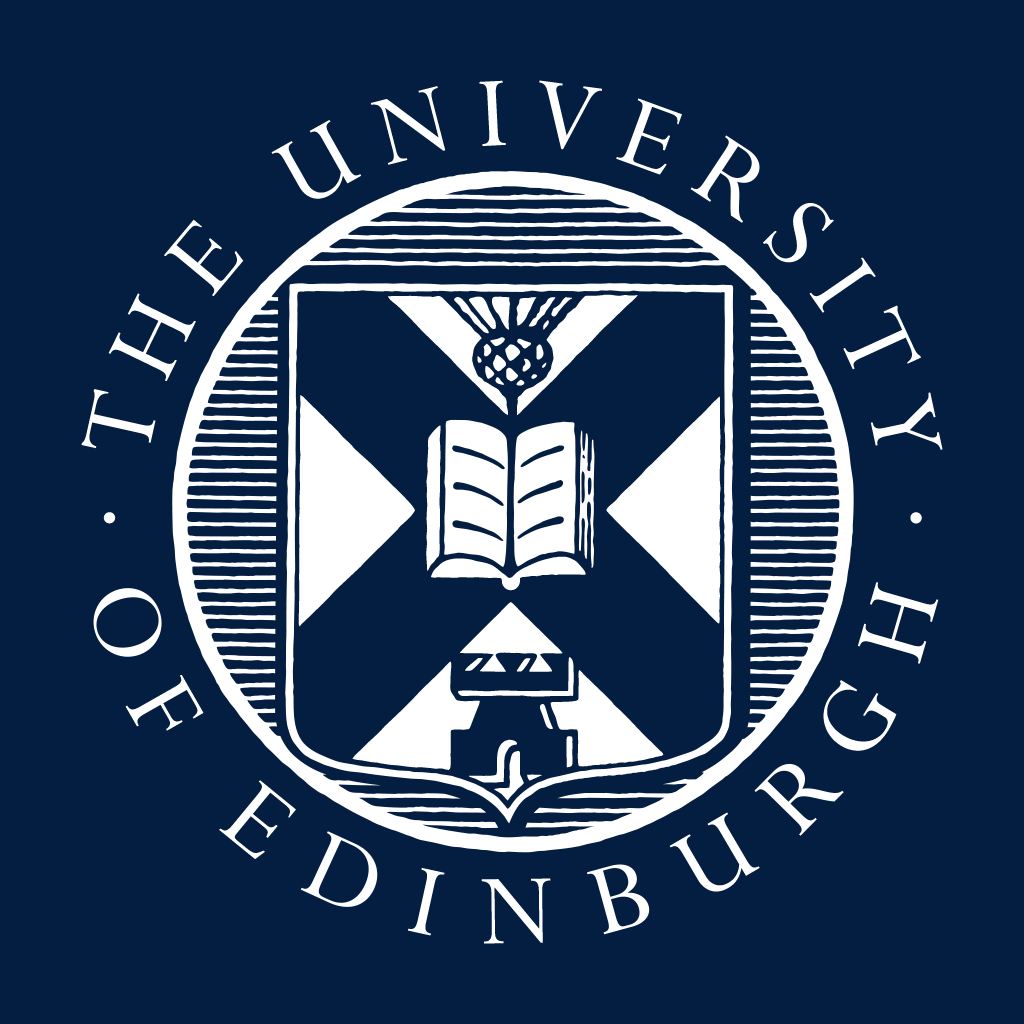  SPL Form 1A: Maternity/Adoption LeaveCurtailment Cancellation Form SPL Form 1A: Maternity/Adoption LeaveCurtailment Cancellation Form SPL Form 1A: Maternity/Adoption LeaveCurtailment Cancellation FormGuidanceGuidanceGuidanceYou should complete this form if you want to cancel the curtailment of your maternity/adoption leave and pay. You must cancel the curtailment before the date previously provided. Please read the Shared Parental Leave Policy for more information about SPL and the terms used.You should complete this form if you want to cancel the curtailment of your maternity/adoption leave and pay. You must cancel the curtailment before the date previously provided. Please read the Shared Parental Leave Policy for more information about SPL and the terms used.You should complete this form if you want to cancel the curtailment of your maternity/adoption leave and pay. You must cancel the curtailment before the date previously provided. Please read the Shared Parental Leave Policy for more information about SPL and the terms used.Section 1:  Personal Details (Mother/Lead Adopter)Section 1:  Personal Details (Mother/Lead Adopter)Section 1:  Personal Details (Mother/Lead Adopter)Name:  Employee Number:  Section 2: Declaration and SignatureSection 2: Declaration and SignatureSection 2: Declaration and SignatureI declare that: I have previously served notice to curtail my maternity/adoption leave and payI would now like to cancel that curtailment notice I have not returned to work (other than on agreed ‘keeping in touch’ days)I declare that: I have previously served notice to curtail my maternity/adoption leave and payI would now like to cancel that curtailment notice I have not returned to work (other than on agreed ‘keeping in touch’ days)I declare that: I have previously served notice to curtail my maternity/adoption leave and payI would now like to cancel that curtailment notice I have not returned to work (other than on agreed ‘keeping in touch’ days)Signature:                                                                                                                                   Signature:                                                                                                                                   Date: (dd/mm/yyyy)      On completion attach this form to a Service Request with Interim Form Shared Parental Leave as the category within People and Money. HR will acknowledge receipt and notify your manager(s).On completion attach this form to a Service Request with Interim Form Shared Parental Leave as the category within People and Money. HR will acknowledge receipt and notify your manager(s).On completion attach this form to a Service Request with Interim Form Shared Parental Leave as the category within People and Money. HR will acknowledge receipt and notify your manager(s).